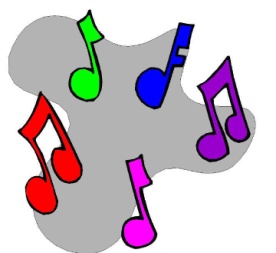 МЕТОДИКА НАСТАВЕ МУЗИЧКЕ КУЛТУРЕ I   колоквијум - поправни                                                                               Доц. др  Наташа Вукићевић                                                                               Асистент   Катарина СтанојевићРед. бр.Име и презиме студентабр. индексабр. поена1.Магдалена Филиповић9/2222/25         положила2.Дуња Милијић10/2213/25положила3.Миа Пантелинац11/2211/25није положила4.Софија Пешић13/2217/25положила5.Марија Љубомировић15/223/25није положила6.Анђела Павловић16/2216/25положила7.Катарина Стојановић19/2215/25положила8.Анђелка Урдов21/2216/25положила9.Маја Ђошић23/222/25није положила10.Наталија Максић24/2211/25није положила11.Маринковић Јована26/221/25није положила12.Милена Ранчић27/221/25није положила13.Емилија Крстић32/2220/25положила14.Емилија Војиновић39/2220/25положила15.Анђела Цветковић40/228/25није положила